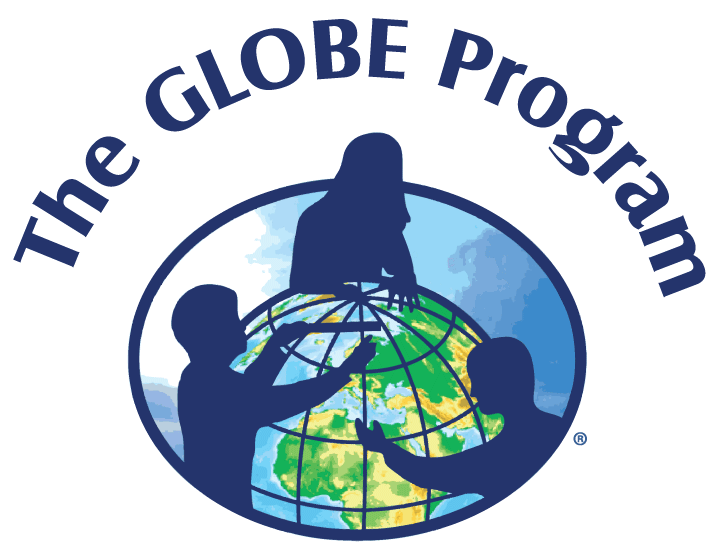 ELIZABETH CITY STATE UNIVERSITY1704 Weeksville Road	Elizabeth City, NC 27909July 1, 2019Dear Parent/Guardian,On Friday, July 5, 2019 your child, ___________________________, will be attending a field trip tothe Great Dismal Swamp Camp on Route 17 in Camden County, NC. The van will be leaving Lane Hall on the ECSU campus on at 9:00 am and return at approximately 12:00 pm. This field trip is a part of the GLOBE Middle School Summer Program and lunch will be provided.All students taking this field trip must have a permission slip on file prior to each trip. No child will be able to take this field trip unless this form is signed and returned. Please complete the form below.Thank you for your assistance!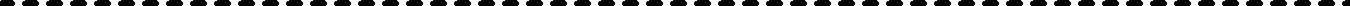 PERMISSSION SLIPI give____ do not give ____permission for my child, ______________________, to attend the field trip toThe Great Dismal Swamp Camp on Route 17 in Camden County, NC on Friday, July 5, 2019.Parent/Guardian’s Name (Printed) ___________________________________________________*Parent Signature ______________________________________________ Date _____________Parent Phone Numbers (Home) _________________ (Work)________________ (Cell) ________________Any known allergies or medical problems_____________________________________________________________________________________________________________________________________________**Emergency Contact _________________________________________ Phone ______________________Center of Excellence in Remote Sensing Education and Research Department of Mathematics and Computer Science Tel: (252) 337-4113 Fax: (252) 335-3790 Email: wandalhathaway@gmail.com